Sedbergh Primary School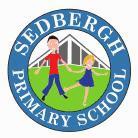 Governing Body Membership – December 2020Page 1 of 1Governor’s NameGovernor CategoryCommittee MembershipCommittee MembershipAdditional Role(s)Term of OfficeTerm of OfficeGovernor’s NameGovernor CategoryFinance, Building &ResourcesStaffing & CurriculumAdditional Role(s)Start DateEnd DatePeter IrvineCo-optedChair of Governors, Chair of FBR, Pay Committee28.11.201728.11.2021Matthew ToweHeadteacherHead teacherEx-officioDarren Mitchell-WhitesideParentHealth and Safety Governor14.09.201714.09.2021Charlotte Robson-PeallCo-optedVice-Chair, Chair of S&C, Safeguarding, HTAppraisal, Pay Committee, Maths Mastery14.09.201714.09.2021Elliot HartleyCo-optedVice-Chair, SEND/CLA/PPG Governor, HT Appraisal, Pay Committee, Website12.07.201812.07.2022Matt McVoyCo-opted  Governor training link  Behaviour/attitudes15.07.201915.07.2023Suzie PyeLocal AuthorityEYFS15.07.201915.07.2023Sarah EvansCo-optedPrimary/Secondary Liaison & Behaviour/attitudes30.09.201930.09.2023Rachael LabbateParentEYFS24.01.202024.01.2024Anna HealeyStaff  EYFS Class teacher29.01.202029.01.2024Simon PhippsCo-opted  English01.12.202001.12.2024Sarah AndersonParent  Curriculum01.12.202001.12.2024Tracy Whetton - with voting rightsAssociate MemberDeputy Head teacher27.09.201820.09.2020